№ 24-01-21/5909-вн от 15.11.2021                 ҚАУЛЫСЫ	                                                                      ПОСТАНОВЛЕНИЕ    2021 жылғы 15 қарашадағы № 50                                                            15 ноября 2021 года № 50         Нұр-Сұлтан қаласы                                                                               город Нур-СултанО внесении изменений в постановление Главного государственного санитарного врача Республики Казахстан от 26 октября 2021 года № 48 В целях предупреждения распространения коронавирусной инфекции COVID-19 (далее – КВИ) среди населения Республики Казахстан ПОСТАНОВЛЯЮ:1. Внести в постановление Главного государственного санитарного врача Республики Казахстан от 26 октября 2021 года № 48 «О признании паспортов/сертификатов/справок вакцинации против коронавирусной инфекции COVID-19 в Республике Казахстан» (далее – ПГГСВ РК № 48) следующие изменения:Пункт 1 ПГГСВ РК № 48 изложить в следующей редакции:«Признать действительными на территории Республики Казахстан паспорта/сертификаты/справки вакцинации против КВИ граждан, выданные в Аргентинской Республике, Венгрии, Грузии, Исламской Республике Иран, Иордании, Кыргызской Республике, Республике Мальдивы, Монголии, Республике Армении, Республике Беларусь, Республике Молдовы, Республике Перу, Республике Сан-Марино, Республике Сербия, Республике Тунис, Республике Индии, Республике Филиппины, Таиланде, Турецкой Республике и Эстонской Республике в соответствии с образцами документов согласно приложению к настоящему постановлению».2. Приложение 1 к ПГГСВ РК № 48 изложить в новой редакции согласно приложению к настоящему постановлению.3. Контроль за исполнением настоящего постановления оставляю за собой.4. Настоящее постановление вступает в силу со дня подписания.Исполняющий обязанностиГлавного государственного санитарного врача Республики Казахстан 		            	            А. ЕсмагамбетоваСогласовано15.11.2021 17:03 Азимбаева Нуршай Юсунтаевна15.11.2021 17:07 Ахметова Зауре Далеловна15.11.2021 17:27 Естекова Гульмира Абдигалиевна15.11.2021 18:51 Есенбаев Бейбут СалымовичПодписано15.11.2021 19:20 Есмагамбетова Айжан Серикбаевнаденсаулық сақтау  министрлігіБАС МЕМЛЕКЕТТІК САНИТАРИЯЛЫҚ  ДӘРІГЕРІ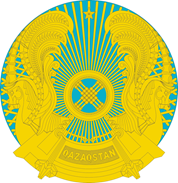 МинистерствоздравоохраненияРеспублики КазахстанГЛАВНЫЙ ГОСУДАРСТВЕННЫЙ САНИТАРНЫЙ ВРАЧ